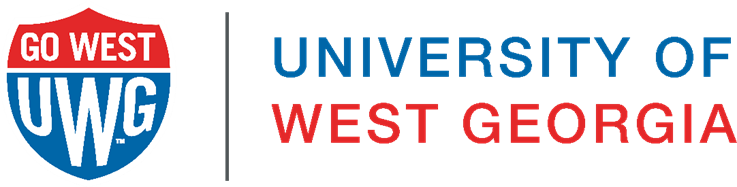 International Research IRB Application Addendum University of West Georgia Human Research Protection ProgramApplications for international research should identify whether there is a local IRB, ethics committee, or government entity that must be consulted or that will perform a review within the host country. A copy of the approval notice or supporting documents for the local review should be included in the UWG IRB application.Please remember that IRB approval indicates that you meet the Human Subjects protection standards as describe by the Department of Health and Human Services. IRB approval does not provide permission for you to collect data at a specific location or in a foreign country. You, as a researcher, are responsible for ensuring that you respect cultural norms and local laws and obtain appropriate permissions for access to participants in foreign countries. 1.Principal Investigator:  2.Study Title:  3.Location(s) where data collection will take place:4.Describe your qualifications for performing this research in this location, e.g., coursework, training, and/or experience:5.Describe the cultural norms you will have to take into account to conduct this research. Include (if applicable):a) local laws		b) age of majority		c) cultural sensitivitiesd) differences in autonomy regarding the consent process, e.g., who is responsible for giving consent in this setting/culture, whether written consent is customary, etc.:6.If the country where you are conducting this research requires review by a local IRB or ethics committee, describe the requirement and provide a copy of the notice of approval, with contactinformation. (Note that if the research is federally funded, additional documentation and inter- institutional agreements will be needed. Contact the IRB office for assistance):7.Describe the primary language(s) spoken in the community. Explain your ability to speak, read, and write the language of the potential participants. Explain provisions for translators if needed. (note: If data collection will occur in a language other than English, all consent forms and data collection instruments must be provided to the IRB in both English and the language that will be used for consent and data collection):8.Describe if you were invited into the community to conduct research. If no, describe how you will have culturally appropriate access to the community. If applicable, describe collaboration with local researchers, university, etc.:9.Explain how data will be brought back to the U.S. securely (e.g., kept with you at all times, in a locked bag, on an encrypted device?):10.If this is student research, describe how the faculty advisor will oversee the research: